Annex 1. Proposta2ª Convocatòria de Foment de la Qualitat Docent - Facultat de Ciències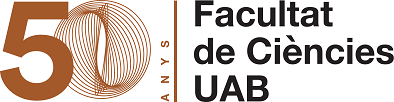 ____________________La presentació de propostes es realitzarà de manera electrònica a dg.ciencies@uab.catLa comissió d’avaluació podrà requerir l’ampliació de la informació al llarg del procés de selecció, si ho considera oportú.____________________A quina Acció fa referència la vostra proposta:Persona de contacte:Relació dels membres de l’equip de treball Títol de la propostaDescripció detallada Adequació amb els objectius estratègics de l’acció seleccionadaAdequació amb els criteris de selecció de l’acció seleccionadaAssignatura/es o titulació/ons al qual s’aplica la proposta (Exclusiu per Accions 2 i 3)Impacte previst de la proposta en els diversos col·lectius de la Facultat Pressupost estimat i desglossat de l’acció (Exclusiu per Acció 1)Acció 1: Foment de la implicació de la comunitat per a la millora de la cohesió i de l’entorn d’aprenentatge □󠄏Acció 2: Foment de la Innovació Docent □󠄏Acció 3: Foment de la Comunicació Científica □󠄏Nom i cognomsNIUCol·lectiuPDI□Alumnat□PAS□Correu electrònic institucionalNom i cognomsNIUFiliacióConcepteQuantitat (€)